REQUERIMENTO Nº 132/2021Requer informações ao Prefeito Municipal, acerca de distribuição de aparelhos e tiras reagentes, para medição de diabetes no munícipio. Senhor Presidente,Senhores Vereadores, Considerando que, este vereador foi procurado por inúmeros munícipes portadores de diabetes, reclamando da inércia e demora quanto aos pedidos de aparelho e tiras para medir o nível de glicose;Considerando que, segundo eles, a informação que para retirar os materiais pelo governo, é preciso ir ao posto de saúde mais próximo e se cadastrar como paciente com diabetes no SUS, no mesmo local, deve se apresentar a receita médica com os insumos prescritos pelo médico responsável; Considerando que, diante da pandemia que assola nosso país, o portador de diabetes é considerado grupo de risco e pode até mesmo perder a vida devido a complicações do Covid 19, sendo de extrema urgência a entrega destes materiais para que seja feito o controle.REQUEIRO que, nos termos do Art. 10, Inciso X, da Lei Orgânica do município de Santa Bárbara d’Oeste, combinado com o Art. 63, Inciso IX, do mesmo diploma legal, seja oficiado o Excelentíssimo Senhor Prefeito Municipal para que encaminhe a esta Casa de Leis as seguintes informações: 1º) Qual procedimento para fazer o pedido para retirada o aparelho que mede a glicemia?       2º)  Quanto tempo demora para ser atendido?3º) Quantas pessoas no munícipio foram beneficiadas com o aparelho e tiras no ano 2019 e 2020?  4º) Outras informações que julgar necessário.Plenário “Dr. Tancredo Neves”, em 09 de fevereiro de 2021.	Carlos Fontes	-Vereador- 2º secretario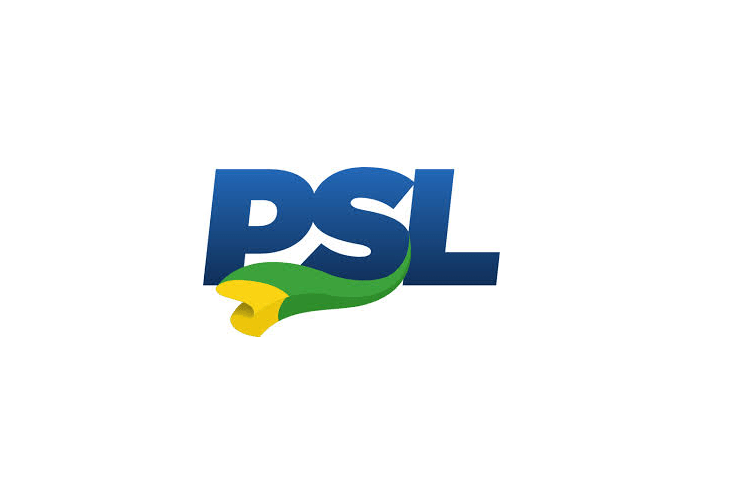 